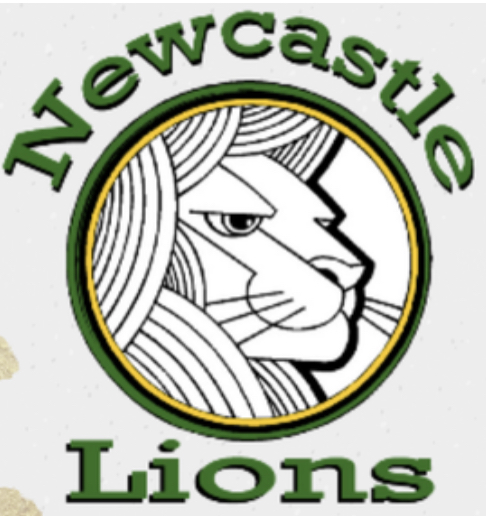 Newcastle ElementarySchool Expectations Newcastle ElementarySchool Expectations Newcastle ElementarySchool Expectations Newcastle ElementarySchool Expectations Newcastle ElementarySchool Expectations Newcastle ElementarySchool Expectations 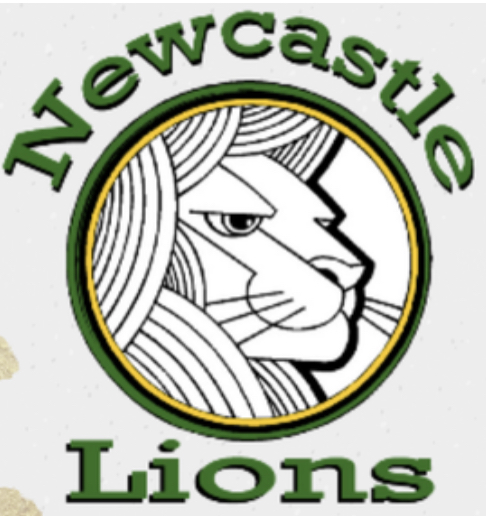     Lunchroom    Lunchroom    LunchroomStairs          Stairs          BathroomsHallwayPlaygroundPlaygroundBESAFEWe walk carefullyWe stay in our own seatWe keep our feet under the tableWe walk carefullyWe stay in our own seatWe keep our feet under the tableWe walkWe face forwardWe step on each stepWe wash our handsWe keep the area neat and cleanWe wash our handsWe keep the area neat and cleanWe walkWe stay on the right sideWe keep our hands & feet to selfWe move carefully We use equipment the way it is meant to be usedWe move carefully We use equipment the way it is meant to be usedBEKINDWe use Voice Level 0 to 3We listen with Voice Level 0 to adultsWe welcome & include othersWe use Voice Level 0 to 3We listen with Voice Level 0 to adultsWe welcome & include othersWe use Voice Level 0 or 1 We keep our hands & feet to selfWe use Voice Level 0 or 1We give privacy to othersWe use Voice Level 0 or 1We give privacy to othersWe use Voice Level 0 or 1We keeps our hands off items & wallsWe include othersWe share equipment and take turnsWe include othersWe share equipment and take turnsBEResponsibleWe eat our mealWe use waste station as instructedWe keep the lunchroom clean & neatWe eat our mealWe use waste station as instructedWe keep the lunchroom clean & neatWe walk straight to our destinationWe listen to adults & follow directionsWe get in and get out We flush the toiletWe use 1 towel & put it in the trashWe get in and get out We flush the toiletWe use 1 towel & put it in the trash We walk straight to our destination We help keep our halls neatWe listen to adults & follow directionsWe throw trash awayWe put equipment awayWe listen to adults & follow directionsWe throw trash awayWe put equipment awayWe listen to adults & follow directions